				        Bewandert. Begeistert. Bewährt.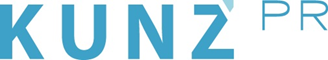 Presse-Info Explorer Hotels4. Juli 2022Es läuft: Trailrunning-Camps im Explorer Hotel Bad Kleinkirchheim(Bad Kleinkirchheim) Runter vom Asphalt, rauf auf unebene Pfade: Wem das Laufen auf der Geraden zu eintönig ist, findet neue Herausforderungen beim Trailrunning. Wertvolle Tipps zur angesagten Sportart gibt Marathon-, Triathlon- und Trailrunningguide Werner Sturm von 19. bis 21. August im Explorer Hotel Bad Kleinkirchheim. Mit ihm trainieren maximal acht Teilnehmer Lauftechnik und Ausdauer auf ausgesuchten Strecken vor traumhafter Kulisse in den Kärntner Nockbergen. Wie die Läufer regenerieren und Verletzungen vorbeugen, verrät der Experte in den abendlichen Workshops. Teilnehmen kann jeder, der etwas Lauf- sowie Bergerfahrung mitbringt. Das Trailrunning-Camp kostet ab 289 Euro für zwei Nächte – inklusive Frühstücksbuffet, Lunchpaketen, Abendessen und Nutzung des Sport Spa mit Sauna. Wer es im August nicht schafft, hat nochmals von 14. bis 16. Oktober die Möglichkeit, mit Werner Sturm in Kärnten unterwegs zu sein, oder nimmt an einem anderen Standort der Explorer Hotels am Angebot teil. Die ersten Passivhaus-Hotels Europas sind ideale Basislager für aktive Urlauber und bieten professionelle Camps, auch für Radfahrer und Wanderer. Die erfolgreiche Unternehmensgruppe setzt neue Standards in Sachen Nachhaltigkeit. www.explorer-hotels.com